МКОУ «Сибирякская средняя общеобразовательная школа»Научное общество учащихся «Эрудит»Секция «Биология»Курение убивает!      Выполнили: Жирютин Иван,ученик 8 классаРодионова Алёна,ученица 8 классаНаучный руководитель:   Сиражеева Л.Р., учитель биологии и химии2012 гСодержаниеВведениеОсновная частьЗаключениеСписок литературных источниковВведениеЯ учусь в 8 классе и у меня возник спор с моим одноклассником. Он утверждает, что курение не опасно для человека, так как в магазинах везде продают сигареты и все курильщики живы и здоровы. Я решил проверить влияние никотина на живые клетки организма. Тема моей исследовательской работы «Курение убивает!». В связи с этим возникла гипотеза «Как влияет никотин на живые клетки организма». Для доказательства этой гипотезы, я поставил следующие задачи:1.Изучить историю употребления табака2.Изучить состав табака3.Выяснить на какие органы влияет никотин4.Провести опрос среди учащихся школы5.Поставить лабораторный опыт «Влияние никотина на живые клетки растения»Основная часть1.История употребления табака2.Состав табака3.На какие органы влияет никотин4.Опрос среди учащихся школы.В школе провели опрос среди учащихся 6-10 классов по следующим вопросам:Вы курите? А) даБ) нетВы пробовали курить?А) даБ) нетПричина куренияА) подражание сверстникамБ) новые ощущенияВ) подражание взрослым              4.   Отношение к курильщикам                   А) уважительное                   Б) это их личное дело                   В) отравляют свой организм            5.    Деградируют                   А) да                   Б) нет            6.    Курение вредит здоровью?                  А) да                  Б) нет5 Лабораторный опыт «Влияние никотина на живые клетки растения»Цель: Определить влияние никотина на живые клетки.Материалы и оборудование: химические стаканы, воронка, фильтровальная бумага, растение герань, сигарета.Ход работыСделать вытяжку табакаНалить в 1 стакан воду, во 2 стакан – вытяжку табака и поставить черенки гераниНаблюдать за растениями, фиксируя изменения через каждые 2 недели.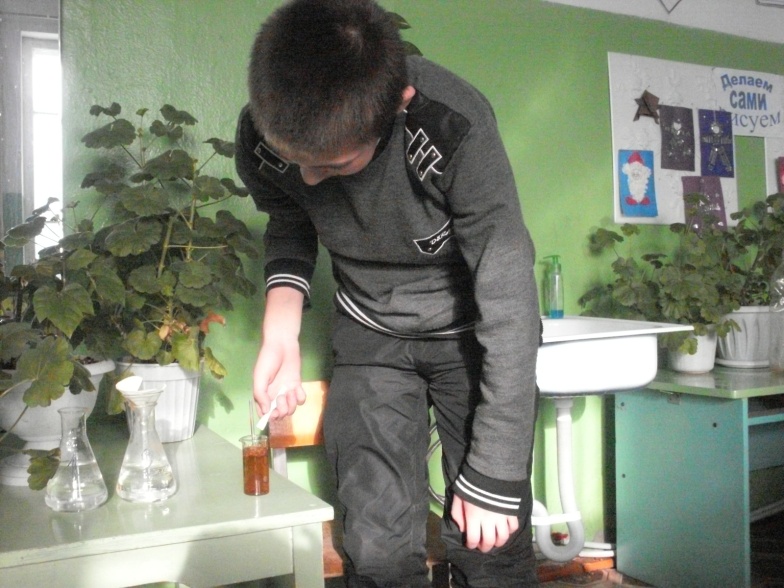 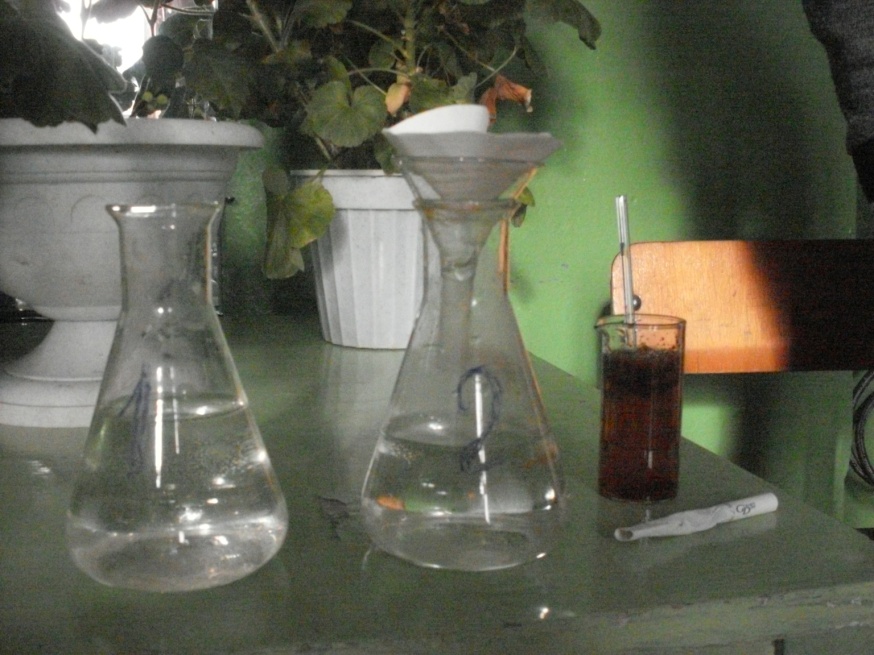 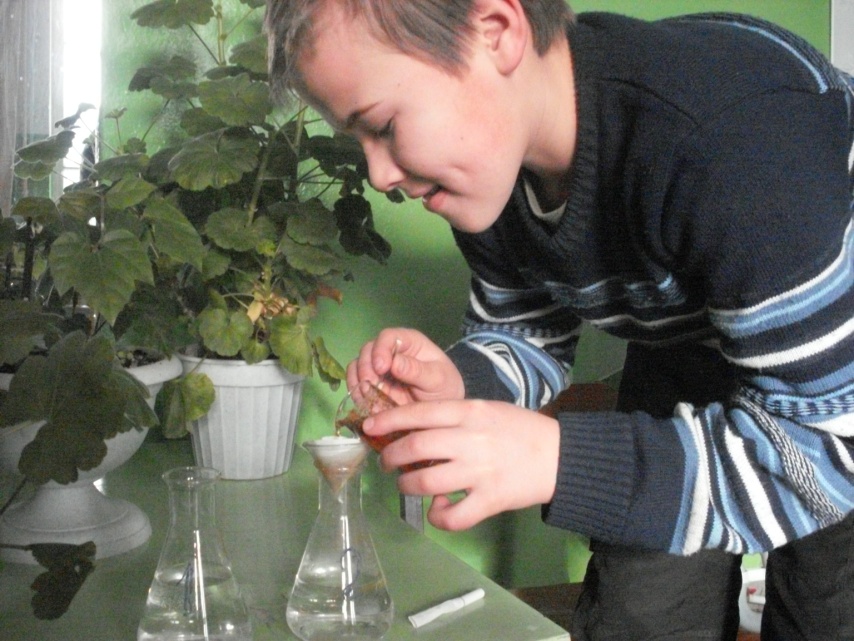 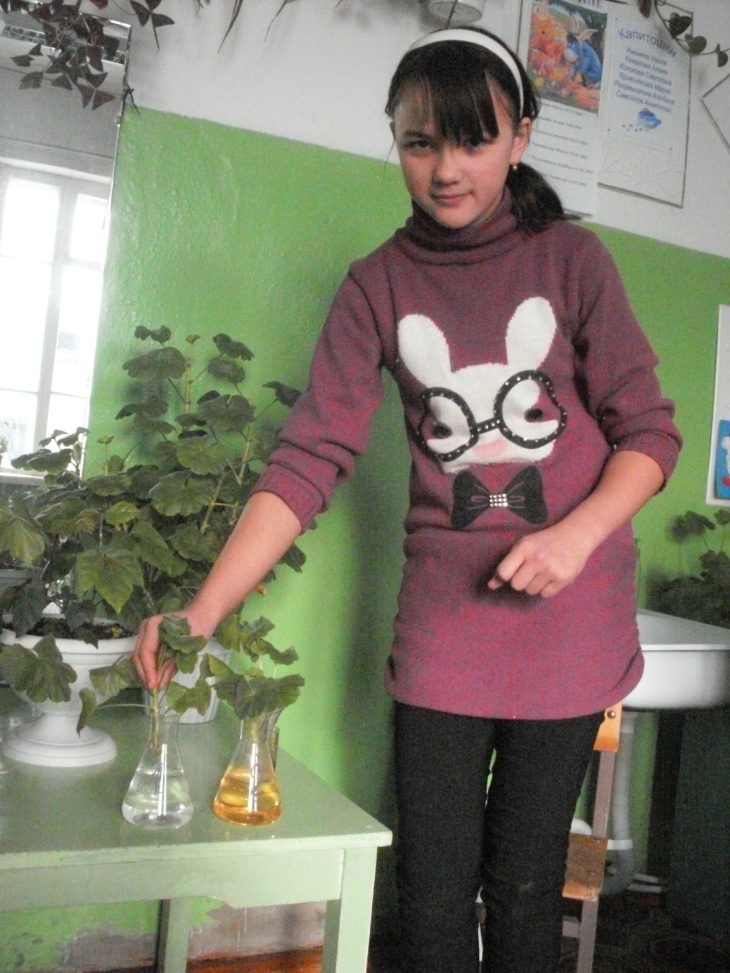 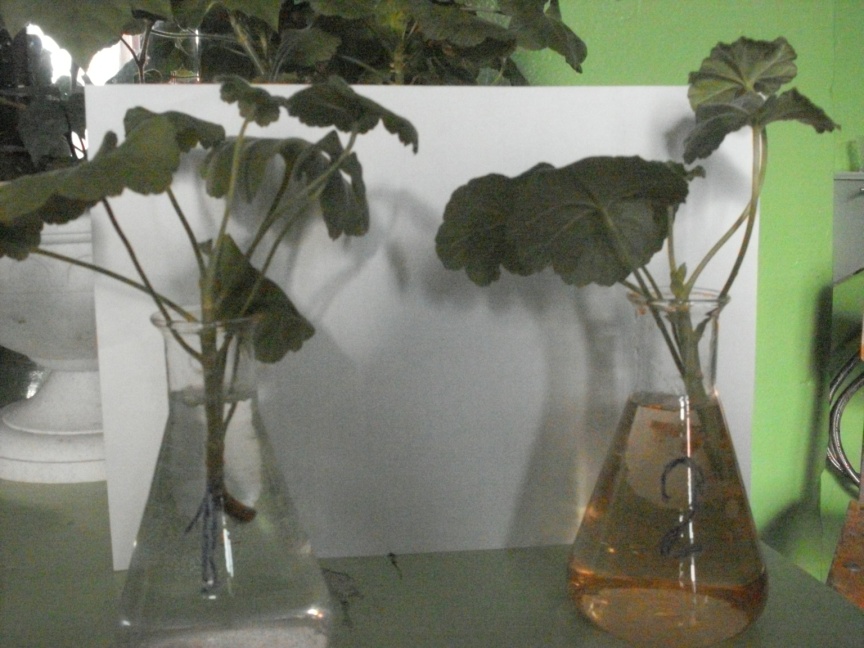 Выводы: Через месяц листья растения, которое стояло в стакане с табаком, пожелтели. Это доказывает, что никотин убивает живые клетки. ВопросВопросклассклассклассклассклассклассклассклассклассклассВопросВопрос6 (9)6 (9)7 (3)7 (3)8 (7)8 (7)9 (9)9 (9)10 (5)10 (5)Вы курите? Вы курите? 6 (9)6 (9)7 (3)7 (3)8 (7)8 (7)9 (9)9 (9)10 (5)10 (5)данет18-316-9-5Вы пробовали курить?Вы пробовали курить?данет5412522714Причина куренияА.Подражание сверстникамБ.Новые ощущенияВ.Подражание взрослымПричина куренияА.Подражание сверстникамБ.Новые ощущенияВ.Подражание взрослым32121221Отношение к курильщикамА.УважительноеБ.Это их личное делоВ.Отравляют свой организмОтношение к курильщикамА.УважительноеБ.Это их личное делоВ.Отравляют свой организм493312445122ДеградируютДеградируют93795данет93795Курение вредит здоровью?Курение вредит здоровью?93795данет93795ВопросклассыклассыклассыклассыклассыклассыВопрос9 (9 учащихся)9 (9 учащихся)10 (5 учащихся)10 (5 учащихся)11 (6 учащихся)11 (6 учащихся)1. 20% всех смертей от рака обусловлены курением табакаданетданетданет1. 20% всех смертей от рака обусловлены курением табака9762. Выкуривание хотя бы 1-2 сигарет в день удваивает риск заболеваний сердца727623. Вещества, содержащиеся в сигарете, не являются полезными, но и не содержат яда4516-64. Пассивное курение не опасно1816-65.Одна треть больничных мест занята людьми, чьи болезни вызваны курением 97516.Одна сигарета не опасна для здоровья человека2716-6